Sámova říšePrvním slovanským státem ve střední Evropě byla Sámova říše. Příliš zpráv o ní nemáme,  jedinými jsou informace z Fredegarovy kroniky.Video – Sámova říše____________________________________________________Video popisuje s jistou nadsázkou nejstarší dějiny našeho území, spjaté se jménem kupce Sáma. Vypište podle videa v časovém sledu všechna fakta, které tam zazní o Sámově říši.…………………………………………………………………………………………………………………………………………………………………………………………………………………………………………………………………………………………………………………………………………………………………………………………………………………………………………………………………………………………………………………………………………………………………………………………………………………………………………………………………………………………………………………………………………………………………………………………………………………………………………………………………………………………………………………………………………………………………………S pomocí učebnice či internetu vypsaná fakta z úlohy 1 doplňte o informace, které o Sámově říši máme.…………………………………………………………………………………………………………………………………………………………………………………………………………………………………………………………………………………………………………………………………………………………………………………………………………………………………………………………………………………………………………………………………………………………………………………………………………………………………………………………………………………………………………………………………………………………………………………………………………………………………………………………………………………………………………………………………..…………………………………….Zjistěte a napište, jak se jmenuje jediný historický pramen, v němž je zmínka o Sámově říši.………………………………………………………………………………………………………………………………………………………………………………………………………………………………………………………………………………………………………………………………………………………………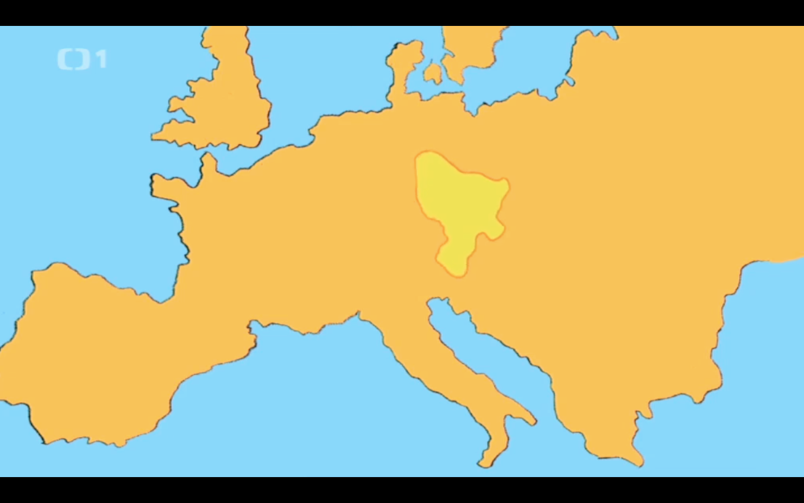 Uveďte, na území kterých dnešních států by se mohlo nacházet hlavní sídlo Sámovy říše.……………………………………………………………………………………………………………………………………………………………………………………………………………………………………………………………………………………………………………………………………………………………Co jsem se touto aktivitou naučil(a):……………………………………………………………………………………………………………………………………………………………………………………………………………………………………………………………………………………………………………………………………………………………………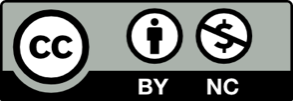 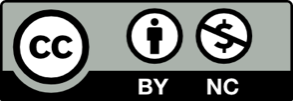 